                                       COLEGIO PADRE PEDRO ARRUPE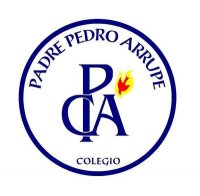 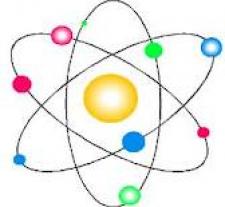 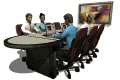                                           GUIA 8ª BASICO                                               UNIDAD 0Nombre: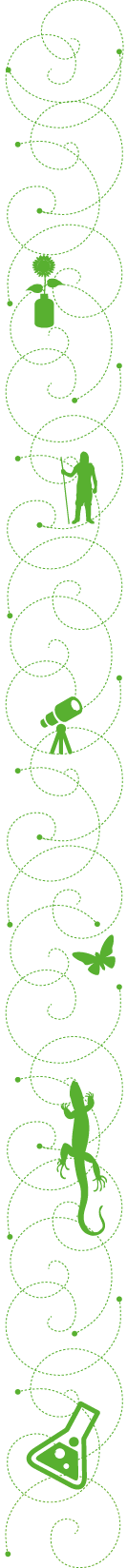 Curso:SEXUALIDAD HUMANA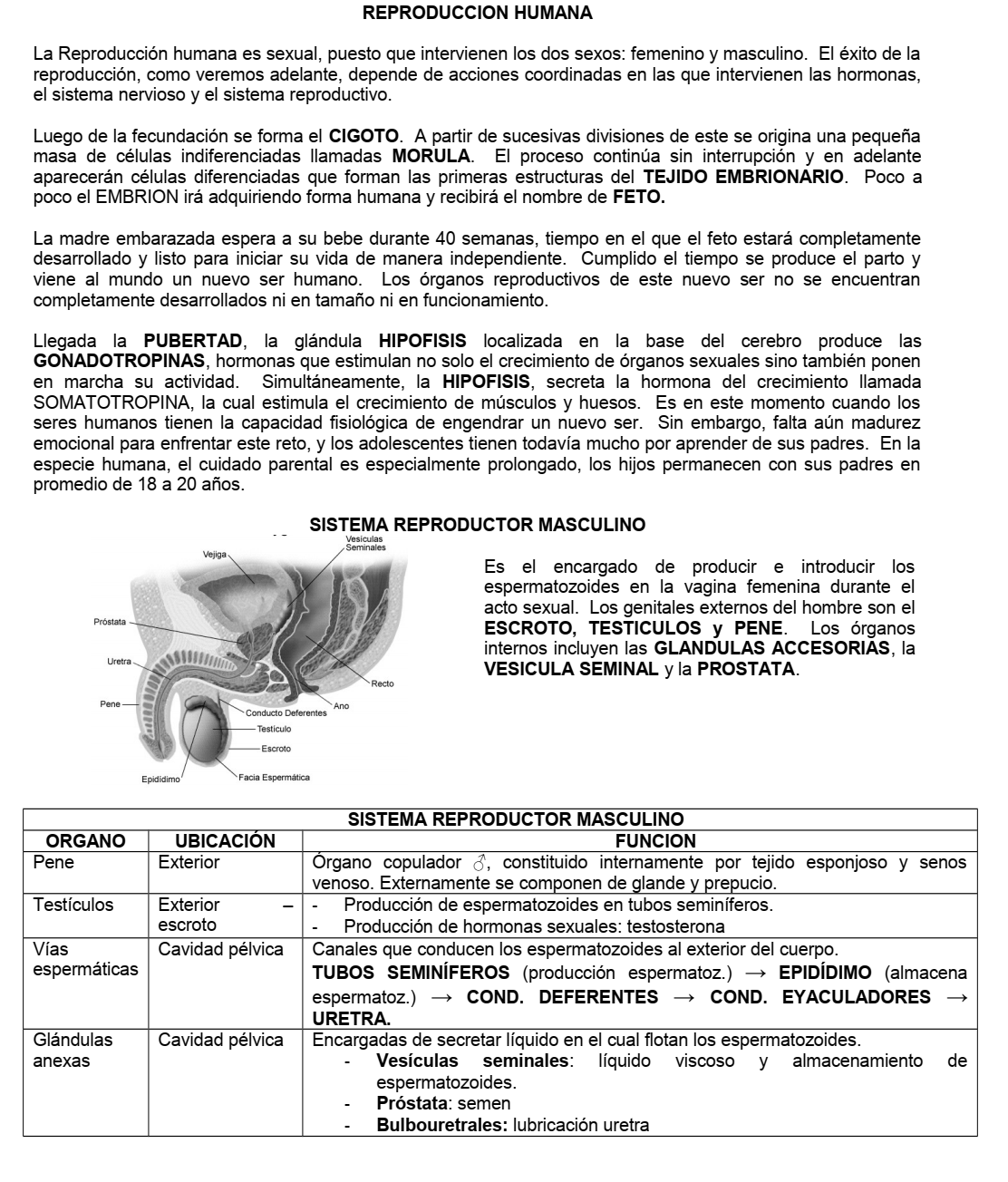 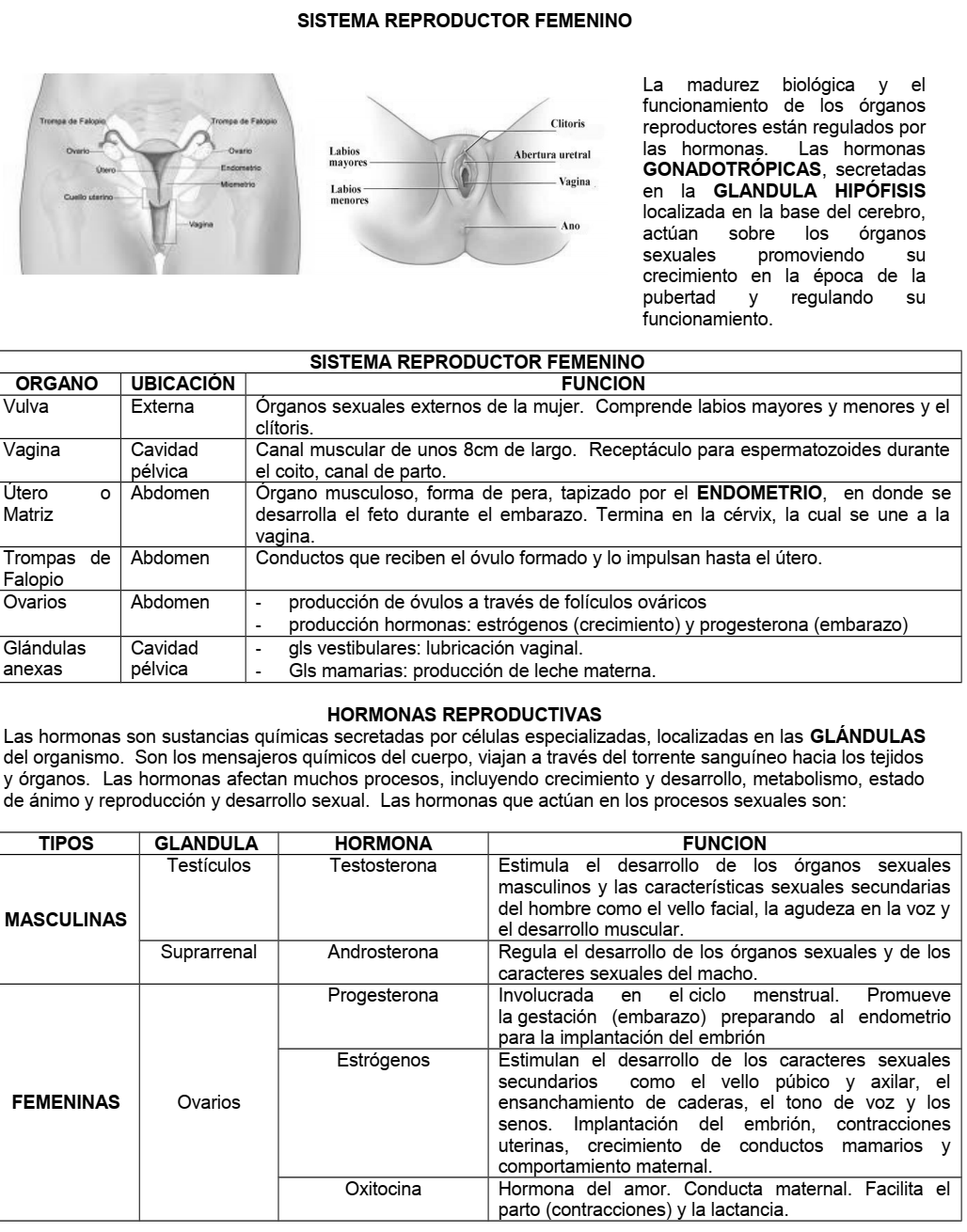 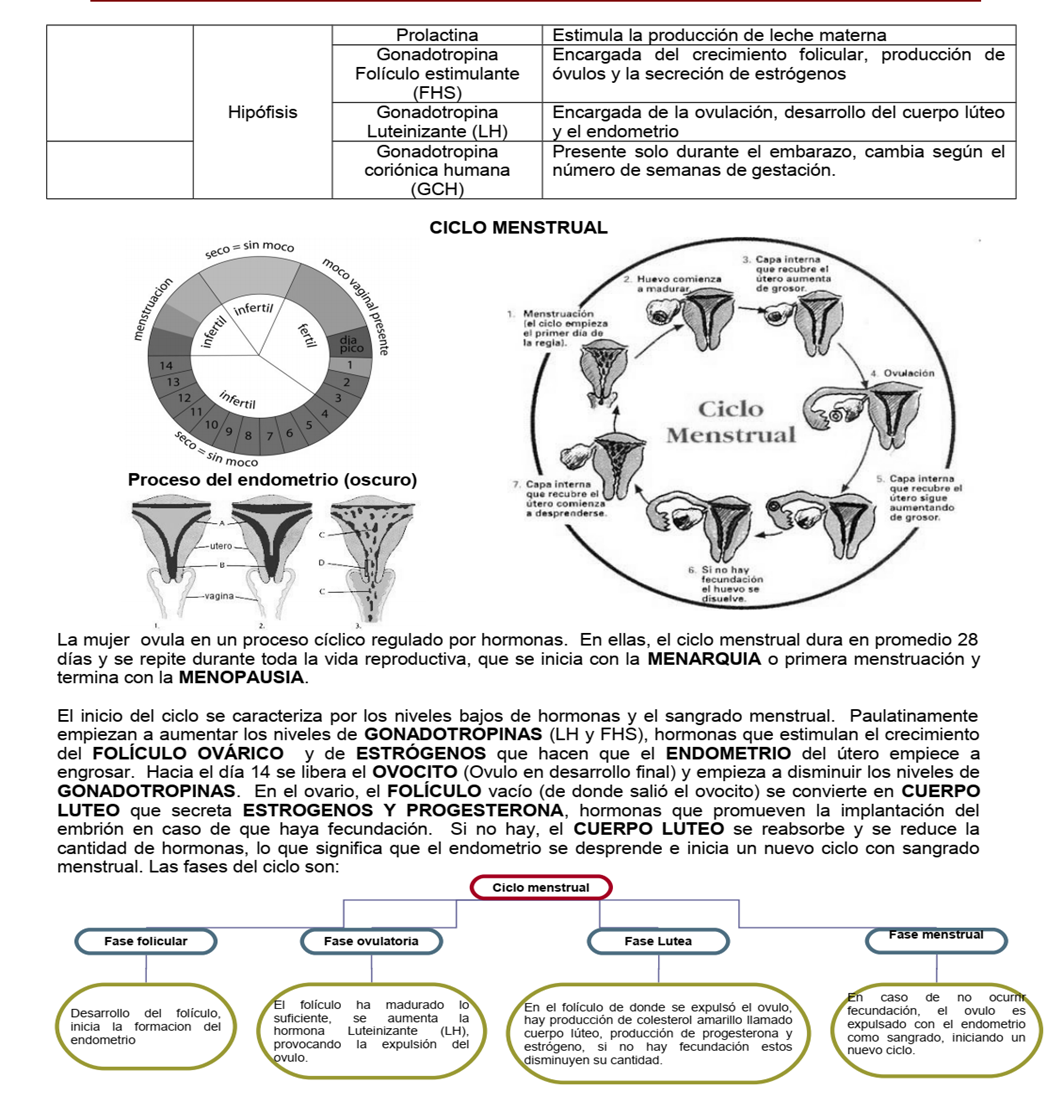 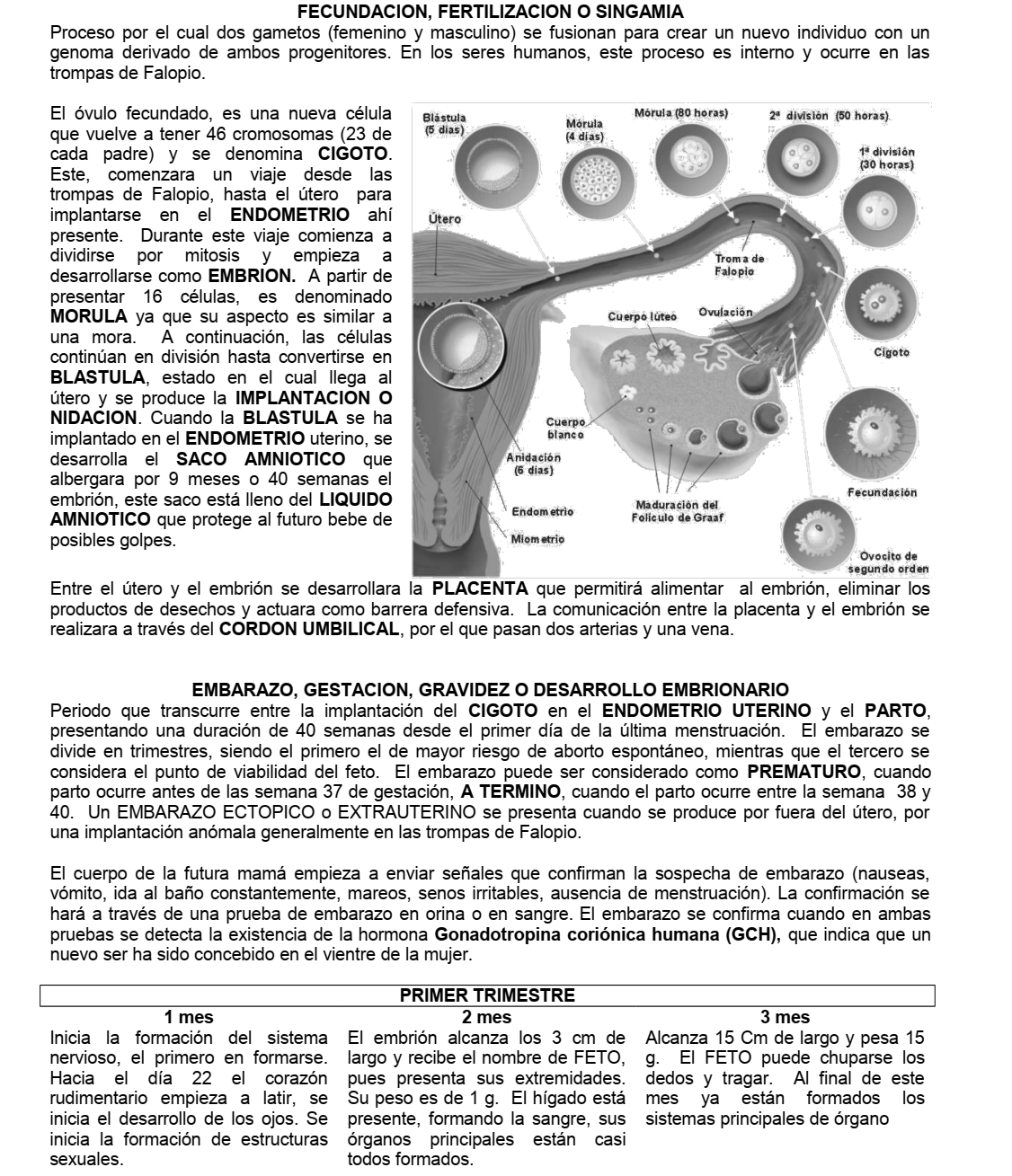 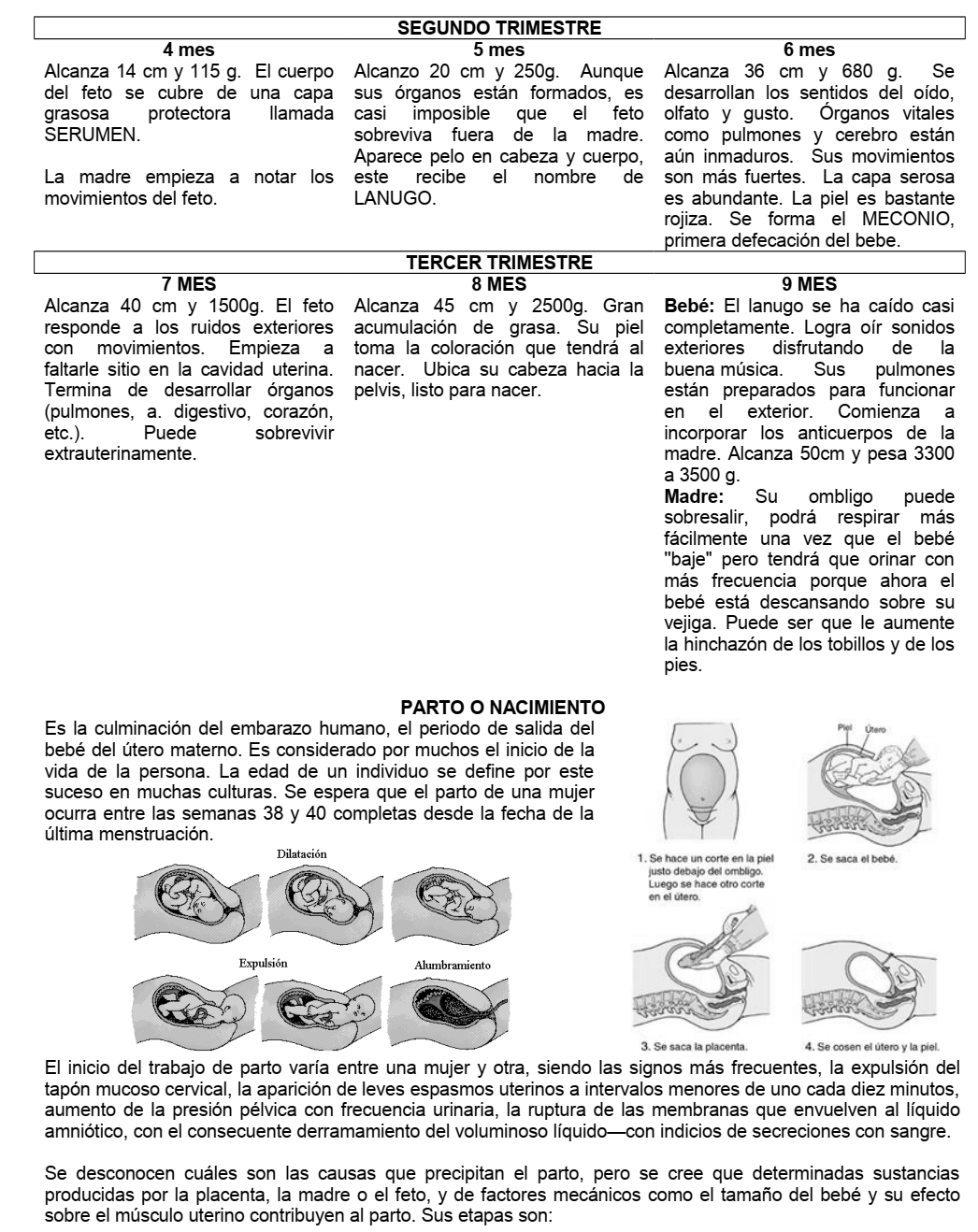 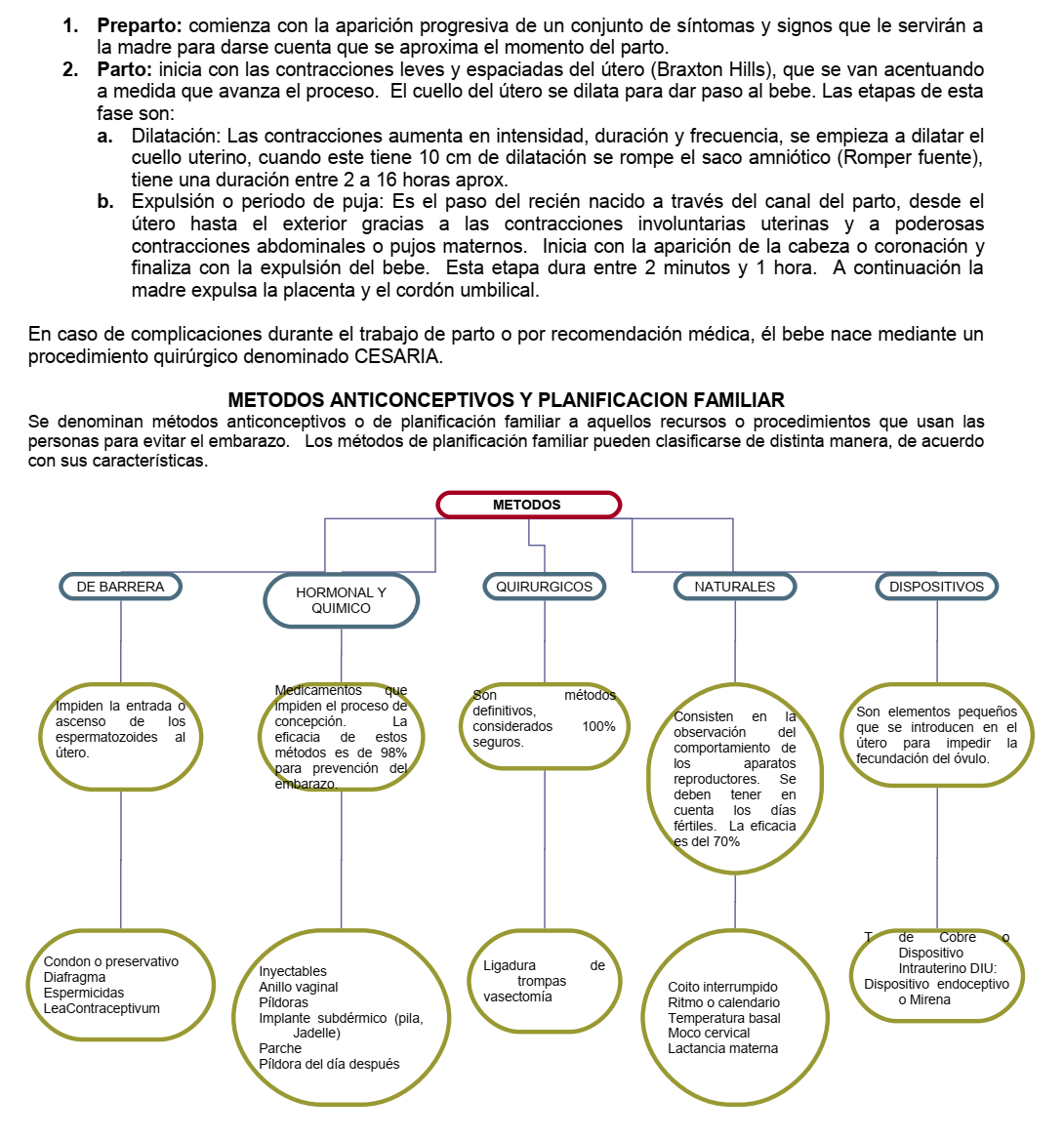 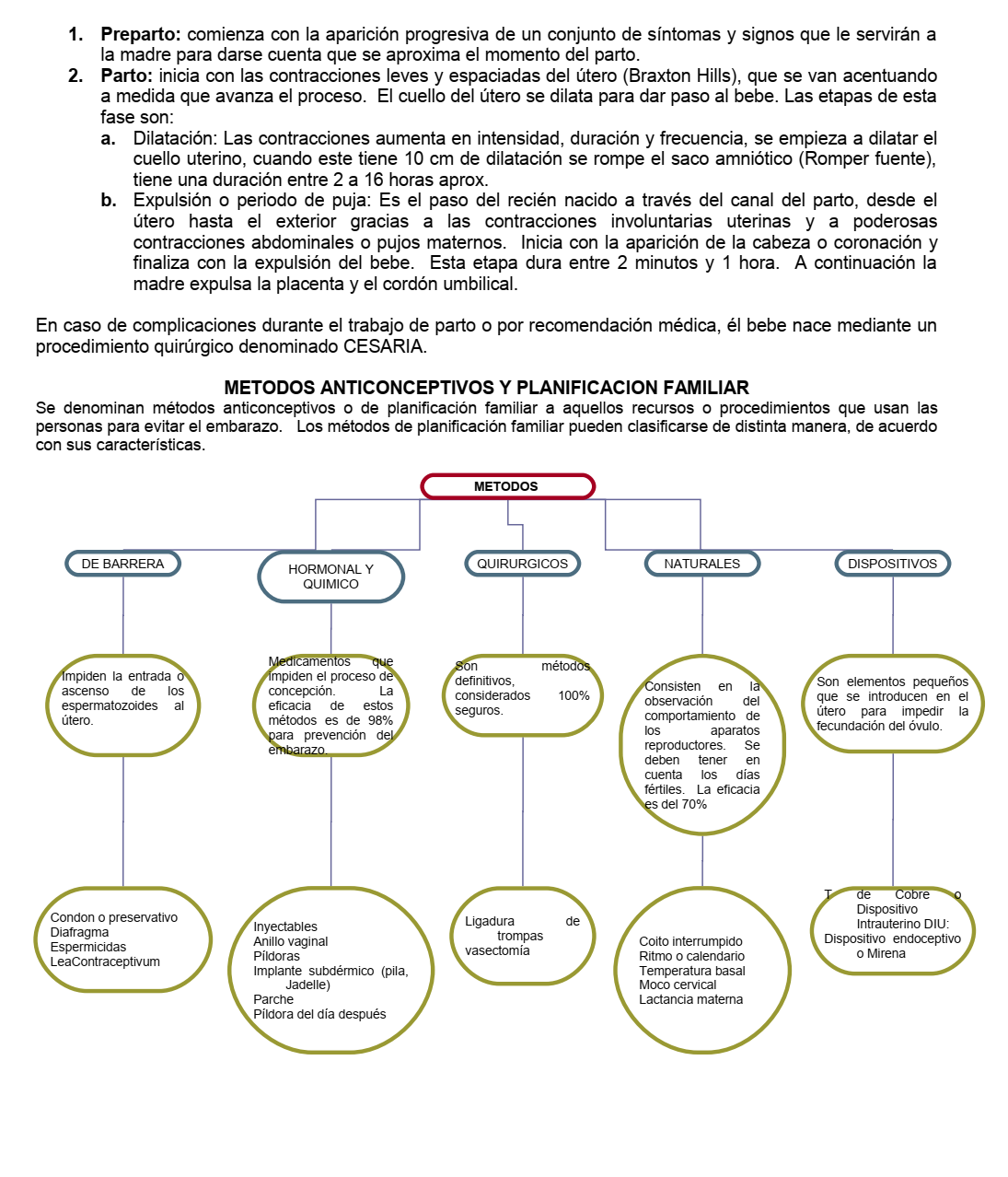 ACTIVIDADES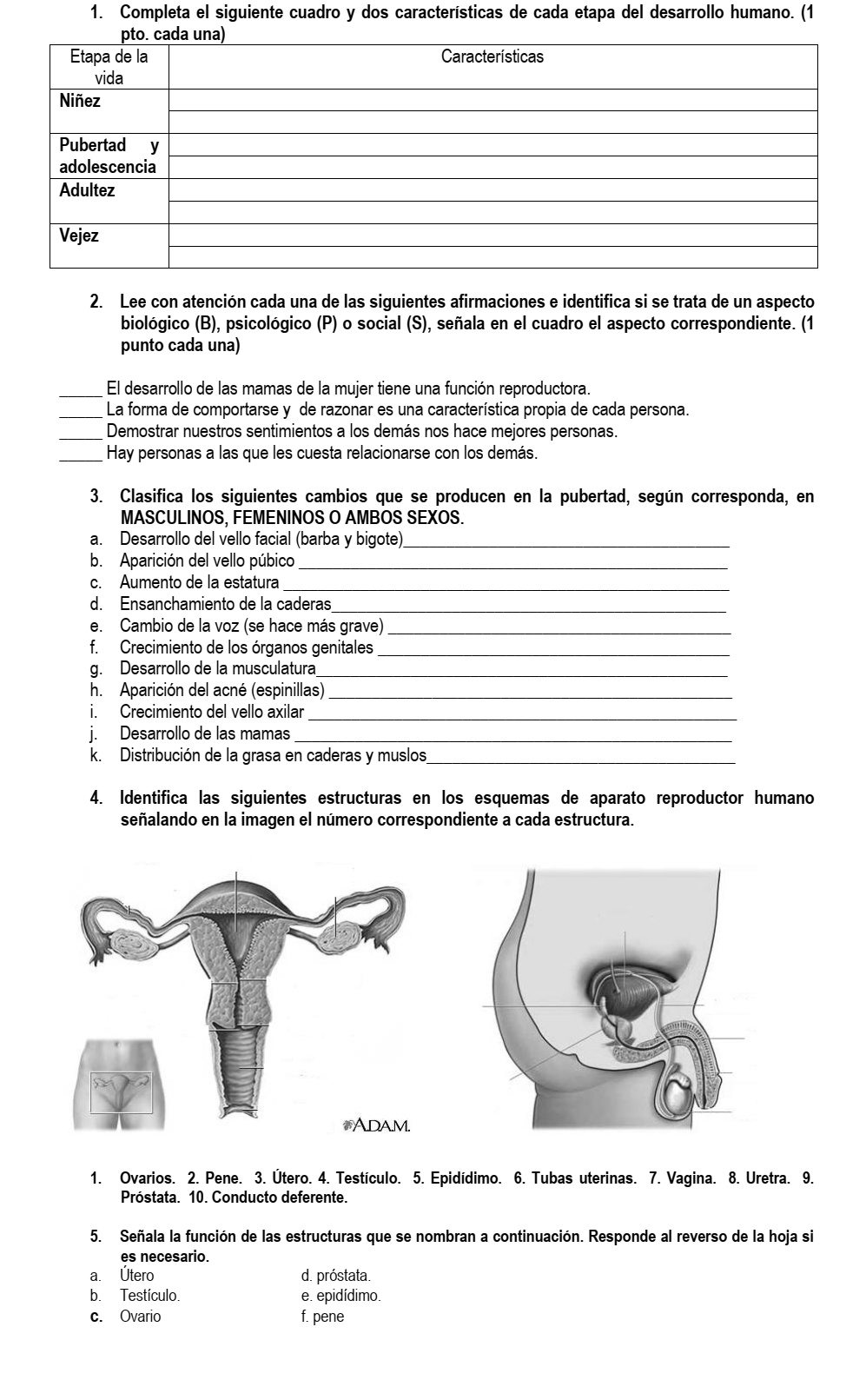 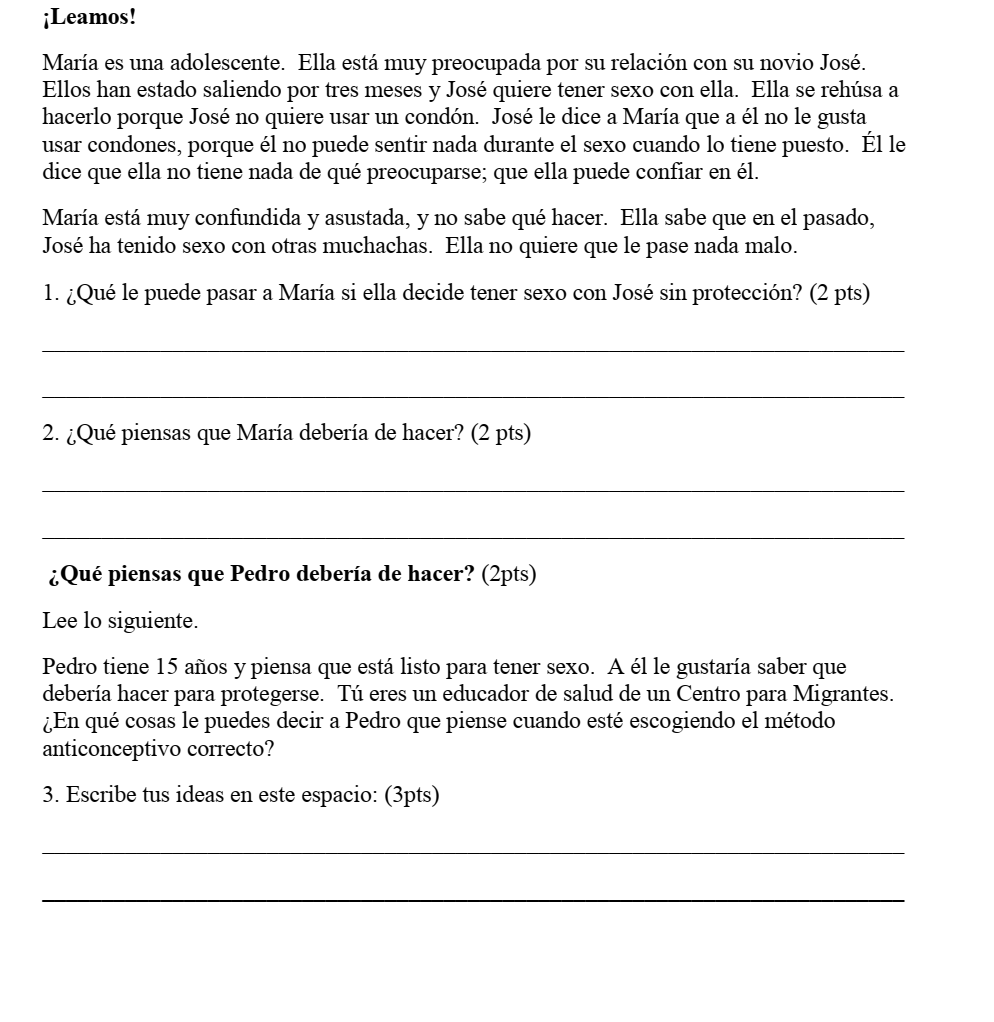 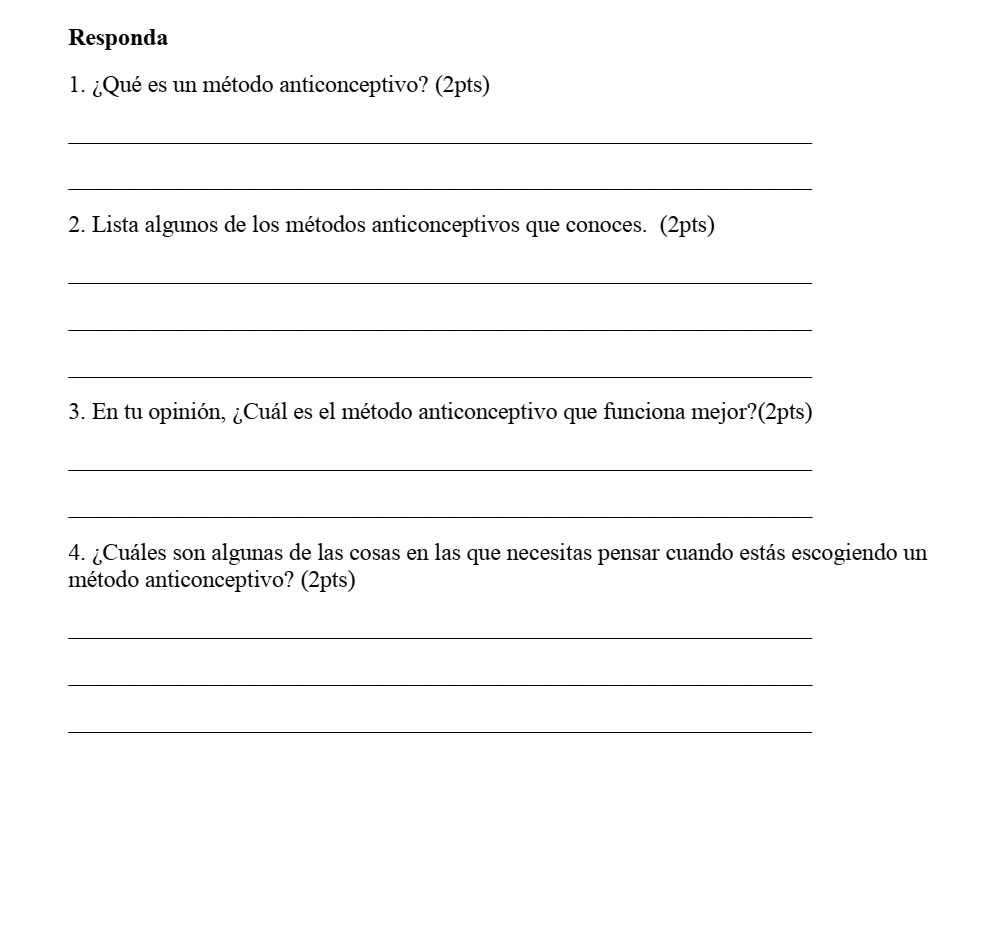 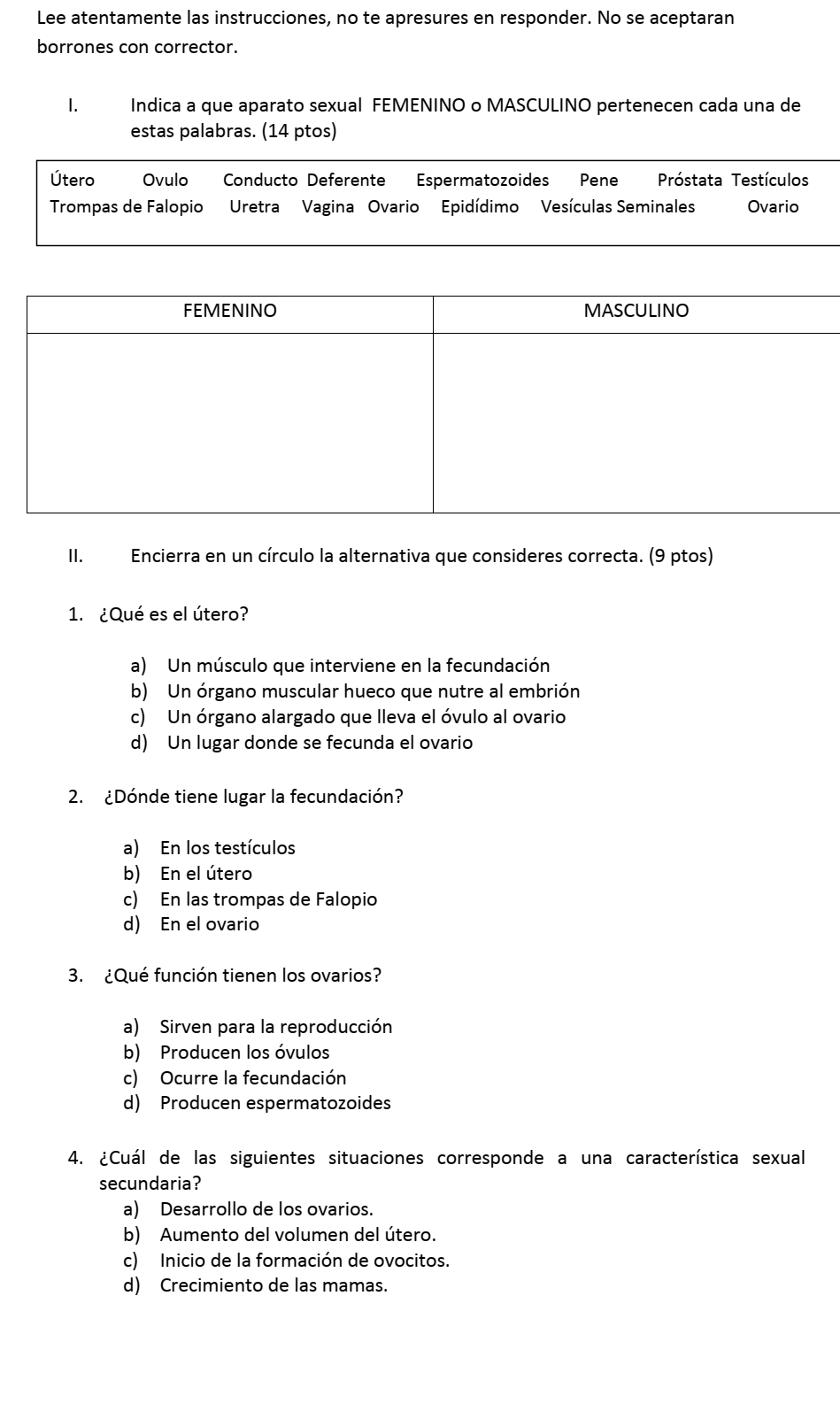 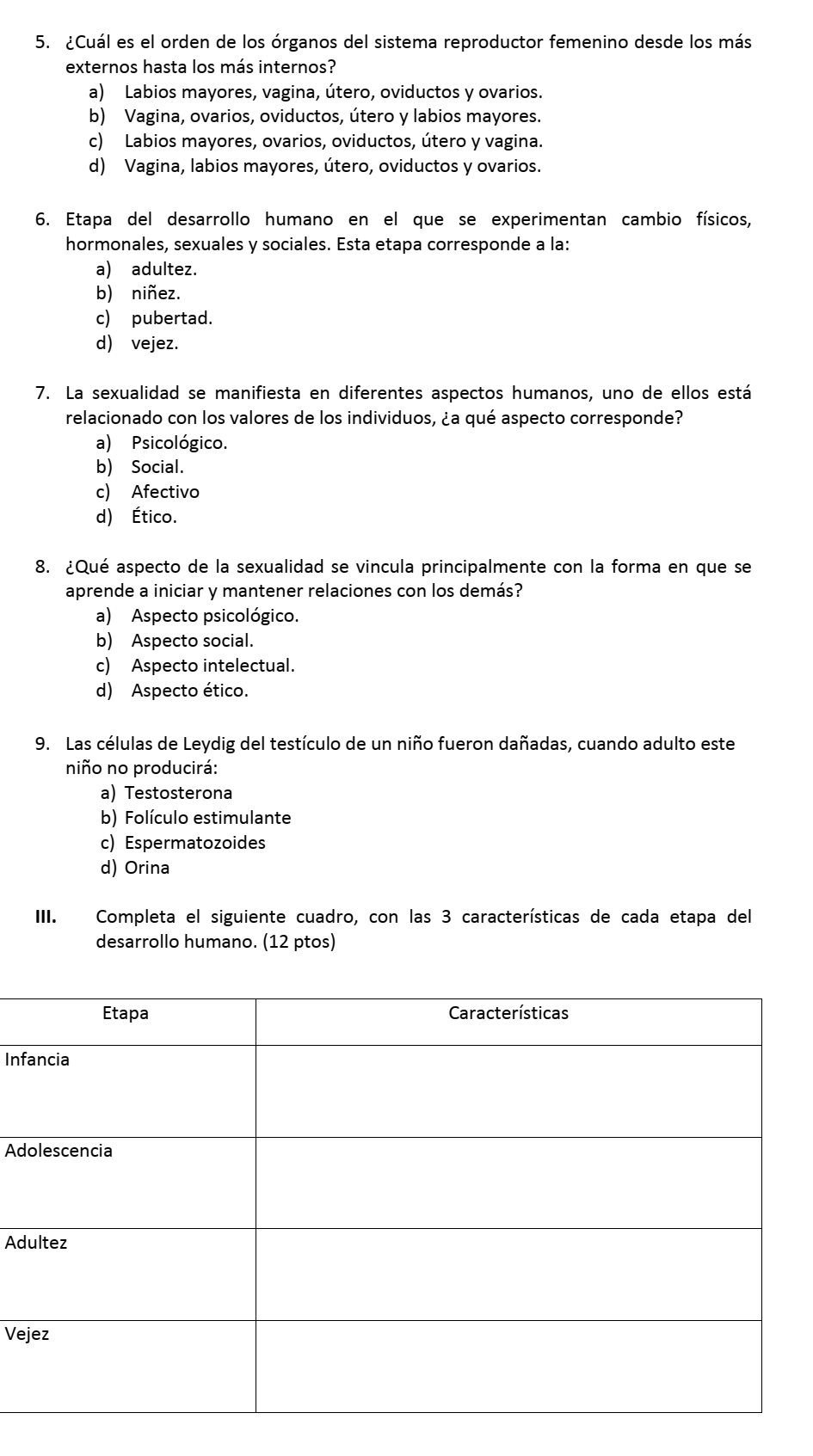 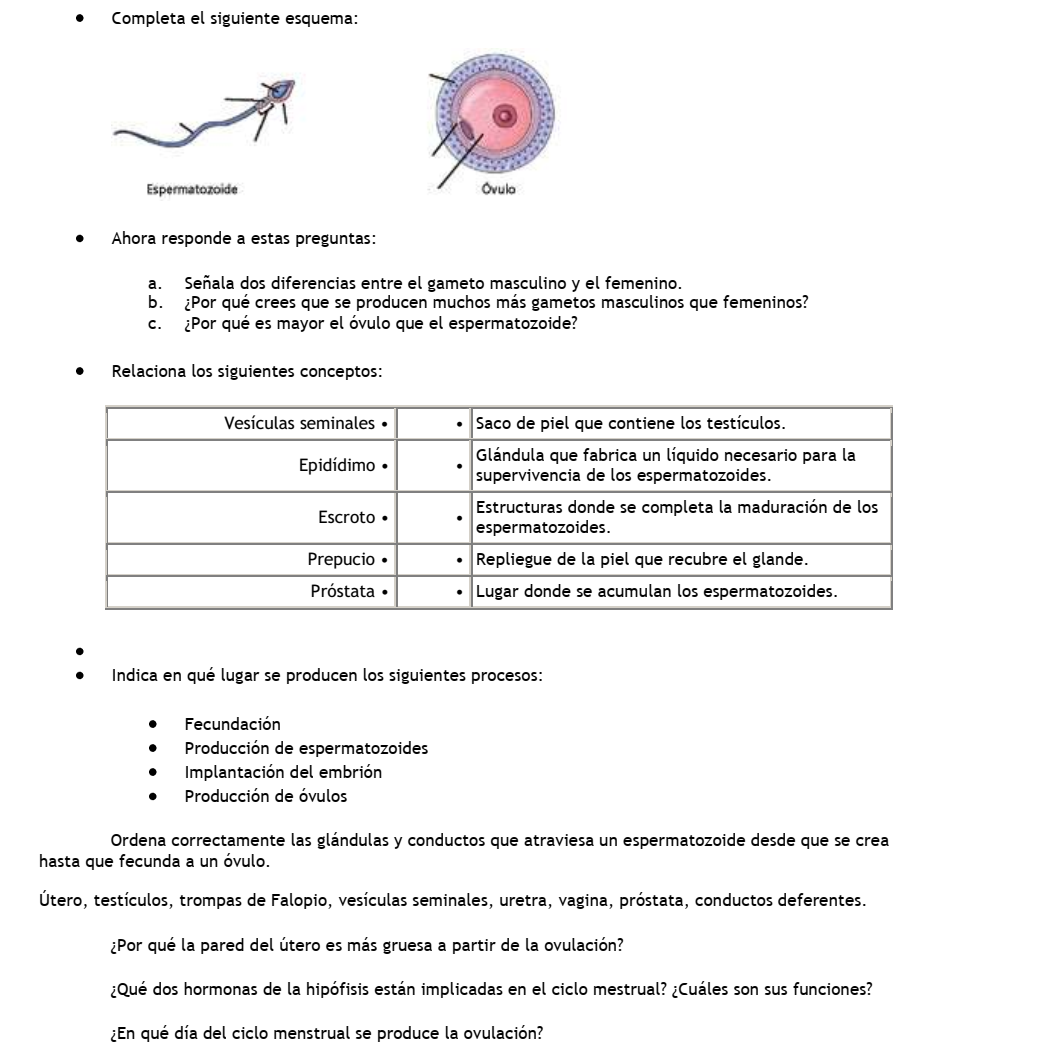 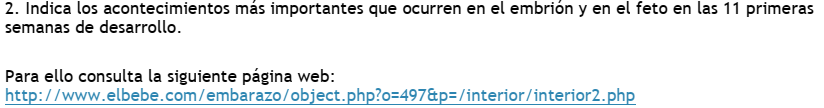 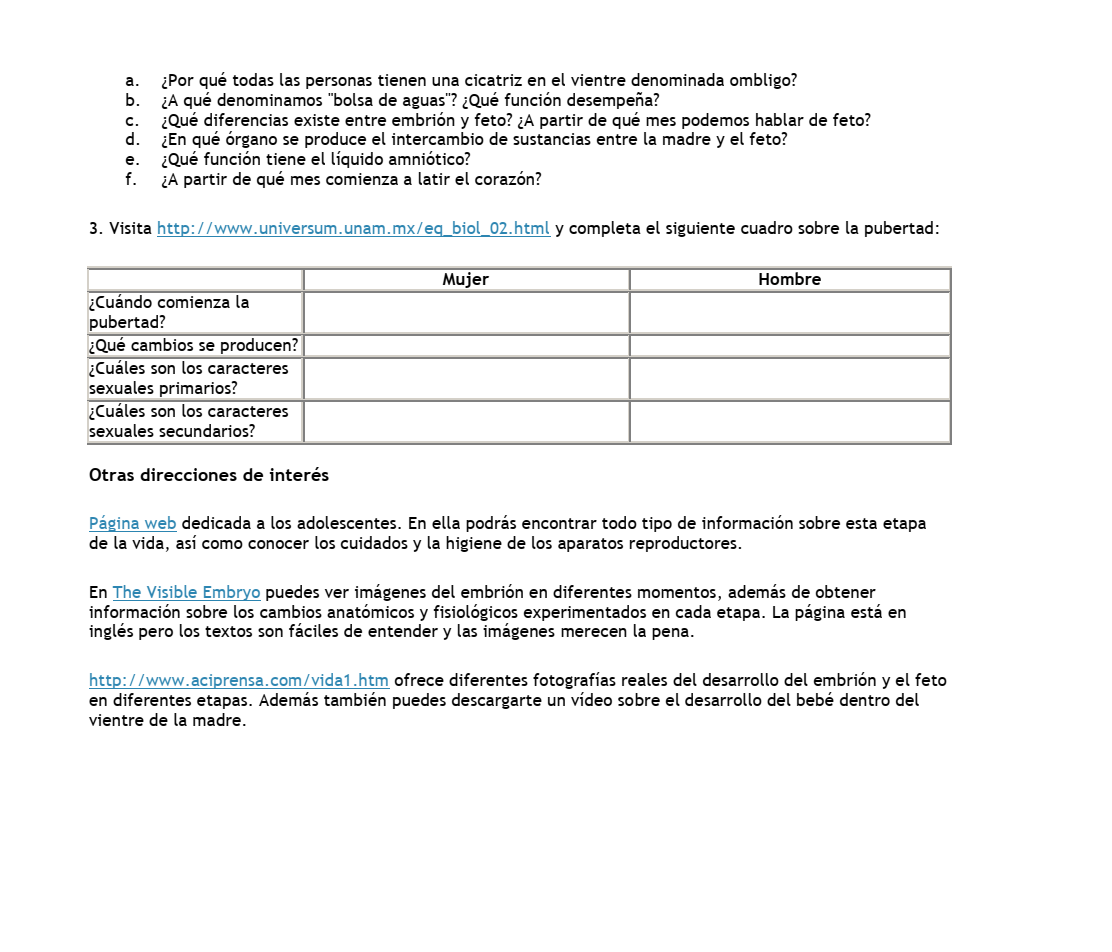 